소비자 고발 접수․처리부(의류․세탁물 심의)                                            (사)소비자교육중앙회(2266-5870/2273-2485/2273-6300)분류코드일련번호일련번호일련번호일련번호접수방법1.전화   2.서신   3.방문   4.이동고발   5.팩스   6 컴퓨터1.전화   2.서신   3.방문   4.이동고발   5.팩스   6 컴퓨터1.전화   2.서신   3.방문   4.이동고발   5.팩스   6 컴퓨터1.전화   2.서신   3.방문   4.이동고발   5.팩스   6 컴퓨터1.전화   2.서신   3.방문   4.이동고발   5.팩스   6 컴퓨터1.전화   2.서신   3.방문   4.이동고발   5.팩스   6 컴퓨터1.전화   2.서신   3.방문   4.이동고발   5.팩스   6 컴퓨터1.전화   2.서신   3.방문   4.이동고발   5.팩스   6 컴퓨터1.전화   2.서신   3.방문   4.이동고발   5.팩스   6 컴퓨터1.전화   2.서신   3.방문   4.이동고발   5.팩스   6 컴퓨터1.전화   2.서신   3.방문   4.이동고발   5.팩스   6 컴퓨터1.전화   2.서신   3.방문   4.이동고발   5.팩스   6 컴퓨터1.전화   2.서신   3.방문   4.이동고발   5.팩스   6 컴퓨터1.전화   2.서신   3.방문   4.이동고발   5.팩스   6 컴퓨터1.전화   2.서신   3.방문   4.이동고발   5.팩스   6 컴퓨터1.전화   2.서신   3.방문   4.이동고발   5.팩스   6 컴퓨터1.전화   2.서신   3.방문   4.이동고발   5.팩스   6 컴퓨터1.전화   2.서신   3.방문   4.이동고발   5.팩스   6 컴퓨터1.전화   2.서신   3.방문   4.이동고발   5.팩스   6 컴퓨터1.전화   2.서신   3.방문   4.이동고발   5.팩스   6 컴퓨터1.전화   2.서신   3.방문   4.이동고발   5.팩스   6 컴퓨터1.전화   2.서신   3.방문   4.이동고발   5.팩스   6 컴퓨터1.전화   2.서신   3.방문   4.이동고발   5.팩스   6 컴퓨터1.전화   2.서신   3.방문   4.이동고발   5.팩스   6 컴퓨터현물현물유 무유 무유 무유 무접수일자접수일자접수일자접수일자20      년   월   일20      년   월   일20      년   월   일20      년   월   일20      년   월   일20      년   월   일고 발 자성명성별성별성별성별성별남  여남  여남  여남  여남  여남  여남  여전화전화전화전화휴대폰휴대폰휴대폰휴대폰고 발 자주소고 발 품물품명물품명상표명상표명상표명상표명상표명제조회사제조회사제조회사제조회사제조회사(☎      -         )(☎      -         )(☎      -         )(☎      -         )(☎      -         )(☎      -         )(☎      -         )(☎      -         )(☎      -         )(☎      -         )(☎      -         )고 발 품구입일자구입일자년       월       일년       월       일년       월       일년       월       일년       월       일년       월       일년       월       일년       월       일년       월       일년       월       일년       월       일년       월       일년       월       일년       월       일년       월       일년       월       일사고발생일사고발생일사고발생일사고발생일사고발생일사고발생일 년         월        일 년         월        일 년         월        일 년         월        일 년         월        일 년         월        일 년         월        일 년         월        일 년         월        일 년         월        일 년         월        일 년         월        일 년         월        일 년         월        일 년         월        일 년         월        일고 발 품가 격가 격지급방법지급방법지급방법지급방법지급방법지급방법지급방법지급방법지급방법1. 현금일시불  2. 카드일시불  3. 현금할부4. 카드할부    5. 기타할부    9. 기타1. 현금일시불  2. 카드일시불  3. 현금할부4. 카드할부    5. 기타할부    9. 기타1. 현금일시불  2. 카드일시불  3. 현금할부4. 카드할부    5. 기타할부    9. 기타1. 현금일시불  2. 카드일시불  3. 현금할부4. 카드할부    5. 기타할부    9. 기타1. 현금일시불  2. 카드일시불  3. 현금할부4. 카드할부    5. 기타할부    9. 기타1. 현금일시불  2. 카드일시불  3. 현금할부4. 카드할부    5. 기타할부    9. 기타1. 현금일시불  2. 카드일시불  3. 현금할부4. 카드할부    5. 기타할부    9. 기타1. 현금일시불  2. 카드일시불  3. 현금할부4. 카드할부    5. 기타할부    9. 기타1. 현금일시불  2. 카드일시불  3. 현금할부4. 카드할부    5. 기타할부    9. 기타1. 현금일시불  2. 카드일시불  3. 현금할부4. 카드할부    5. 기타할부    9. 기타1. 현금일시불  2. 카드일시불  3. 현금할부4. 카드할부    5. 기타할부    9. 기타1. 현금일시불  2. 카드일시불  3. 현금할부4. 카드할부    5. 기타할부    9. 기타1. 현금일시불  2. 카드일시불  3. 현금할부4. 카드할부    5. 기타할부    9. 기타1. 현금일시불  2. 카드일시불  3. 현금할부4. 카드할부    5. 기타할부    9. 기타1. 현금일시불  2. 카드일시불  3. 현금할부4. 카드할부    5. 기타할부    9. 기타1. 현금일시불  2. 카드일시불  3. 현금할부4. 카드할부    5. 기타할부    9. 기타고 발 품불입액불입액지급방법지급방법지급방법지급방법지급방법지급방법지급방법지급방법지급방법1. 현금일시불  2. 카드일시불  3. 현금할부4. 카드할부    5. 기타할부    9. 기타1. 현금일시불  2. 카드일시불  3. 현금할부4. 카드할부    5. 기타할부    9. 기타1. 현금일시불  2. 카드일시불  3. 현금할부4. 카드할부    5. 기타할부    9. 기타1. 현금일시불  2. 카드일시불  3. 현금할부4. 카드할부    5. 기타할부    9. 기타1. 현금일시불  2. 카드일시불  3. 현금할부4. 카드할부    5. 기타할부    9. 기타1. 현금일시불  2. 카드일시불  3. 현금할부4. 카드할부    5. 기타할부    9. 기타1. 현금일시불  2. 카드일시불  3. 현금할부4. 카드할부    5. 기타할부    9. 기타1. 현금일시불  2. 카드일시불  3. 현금할부4. 카드할부    5. 기타할부    9. 기타1. 현금일시불  2. 카드일시불  3. 현금할부4. 카드할부    5. 기타할부    9. 기타1. 현금일시불  2. 카드일시불  3. 현금할부4. 카드할부    5. 기타할부    9. 기타1. 현금일시불  2. 카드일시불  3. 현금할부4. 카드할부    5. 기타할부    9. 기타1. 현금일시불  2. 카드일시불  3. 현금할부4. 카드할부    5. 기타할부    9. 기타1. 현금일시불  2. 카드일시불  3. 현금할부4. 카드할부    5. 기타할부    9. 기타1. 현금일시불  2. 카드일시불  3. 현금할부4. 카드할부    5. 기타할부    9. 기타1. 현금일시불  2. 카드일시불  3. 현금할부4. 카드할부    5. 기타할부    9. 기타1. 현금일시불  2. 카드일시불  3. 현금할부4. 카드할부    5. 기타할부    9. 기타의 뢰 자업체명업체명담당자담당자담당자담당자전화전화전화전화의 뢰 자주  소주  소제   목접수내용의류품질표시품번 :                                혼용율:품번 :                                혼용율:품번 :                                혼용율:품번 :                                혼용율:품번 :                                혼용율:품번 :                                혼용율:품번 :                                혼용율:품번 :                                혼용율:품번 :                                혼용율:품번 :                                혼용율:품번 :                                혼용율:품번 :                                혼용율:품번 :                                혼용율:품번 :                                혼용율:품번 :                                혼용율:품번 :                                혼용율:품번 :                                혼용율:품번 :                                혼용율:품번 :                                혼용율:품번 :                                혼용율:품번 :                                혼용율:품번 :                                혼용율:품번 :                                혼용율:품번 :                                혼용율:품번 :                                혼용율:품번 :                                혼용율:품번 :                                혼용율:품번 :                                혼용율:품번 :                                혼용율:품번 :                                혼용율:품번 :                                혼용율:품번 :                                혼용율:품번 :                                혼용율:품번 :                                혼용율:품번 :                                혼용율:품번 :                                혼용율:품번 :                                혼용율:품번 :                                혼용율:품번 :                                혼용율:접수내용의류품질표시세탁표기세탁표기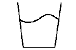 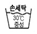 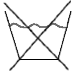 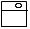 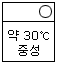 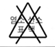 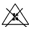 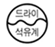 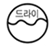 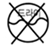 접수내용의류품질표시세탁표기세탁표기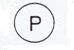 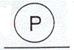 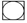 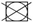 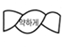 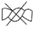 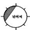 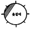 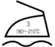 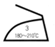 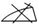 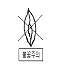 접수내용접수내용접수내용접수내용접수내용접수내용접수내용접수내용접수내용접수내용심의의견심의의견심의의견심의의견심의의견접 수 자처 리 자처 리 자처 리 자처 리 자처 리 자처 리 자처리일자처리일자처리일자처리일자처리일자처리일자년   월    일년   월    일년   월    일년   월    일년   월    일년   월    일년   월    일년   월    일년   월    일공개여부공개여부공개여부공개여부1. 可 2. 否1. 可 2. 否1. 可 2. 否1. 可 2. 否